           10  сентября 2021 года согласно  графику  работы    бракеражная комиссия   осуществила   плановую  проверку  деятельности  школьной  столовой.  При  проверке   было выявлено-  использование   битой посуды. Даны рекомендации- обеспечить наличие  бумажных салфеток на столах, увеличить количество стаканов  для питьевого режима,также осуществлять  работу  раздачи  буфетной продукции  с соблюдением санитарных норм.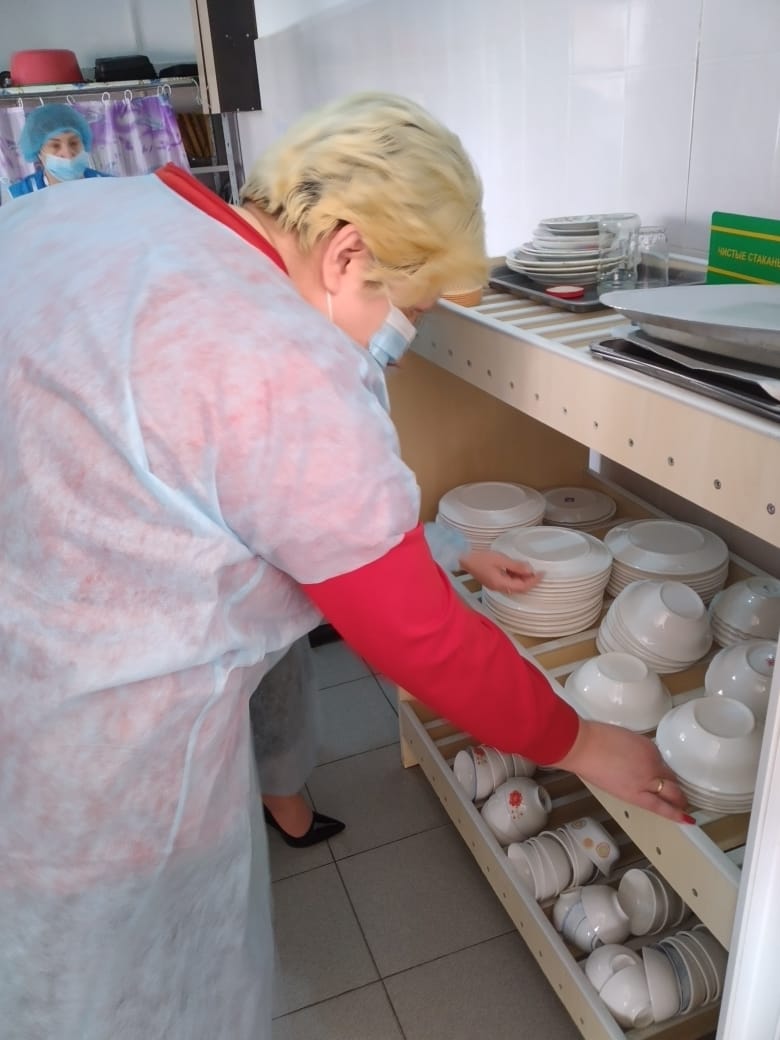 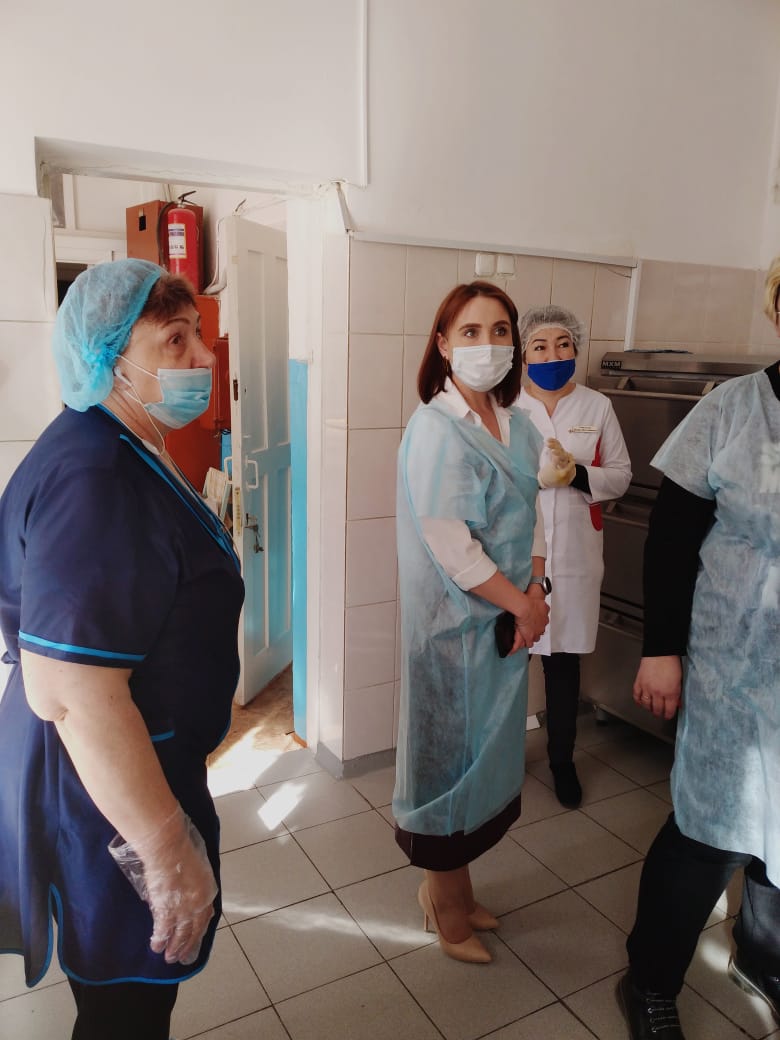 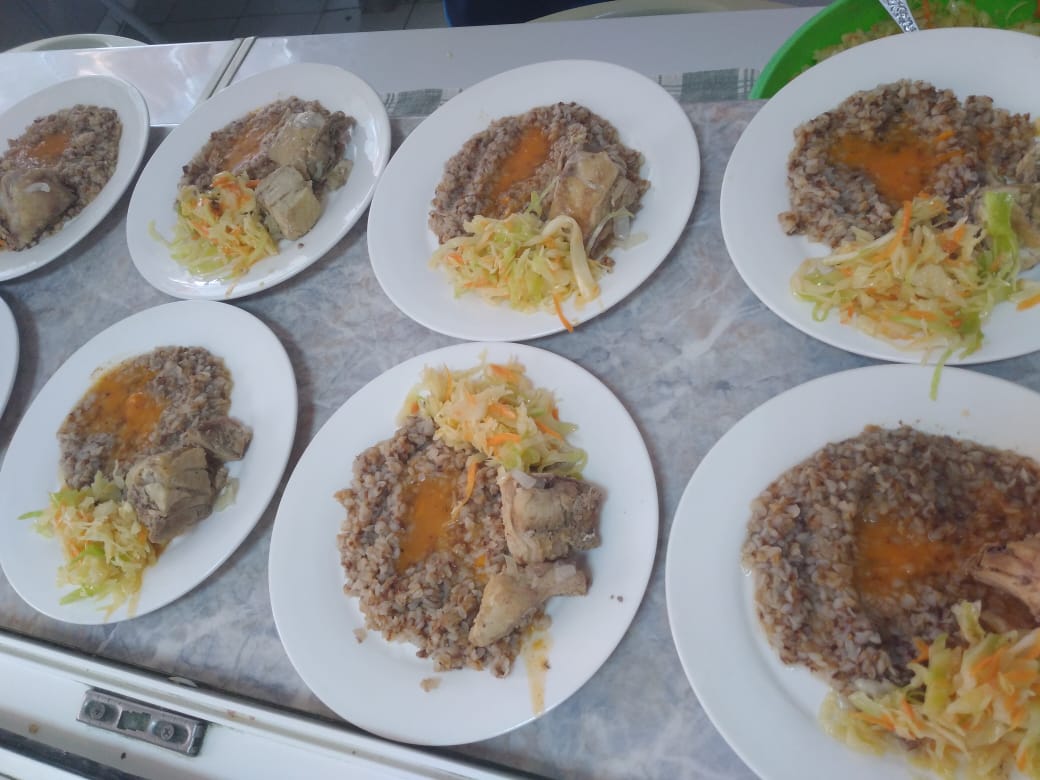 